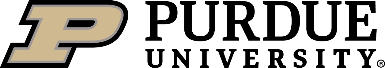 Retail Management							Plan of StudyBachelor of Science Program		                            			DEGREE in THREE120 semester hours
(♦) Critical (non-CSR) courses(1) Quantitative Reasoning: MA 15555 or select any course from University Core Curriculum except MA 13800 or PHIL 15000.(2) Science Options:  Two courses selected from the University Core Curriculum Science options (4 – 8 credits). (3) STAT 11300 meets the University Core Curriculum Science, Technology & Society competency.  Students may choose STAT 22500, 30100, 30301 or IT 34200 to fulfill the Statistics requirement but will need an additional Science, Technology & Society course.(4) Humanities:  3 credits selected from the University Core Curriculum Humanities options.(5) Economics:  3 credits selected from AGEC 21700 or ECON 21000 or ECON 25100 or ECON 25200(6) International Selective:  Choose from the International selective list or complete a 3 credit study abroad course.(7) Students may opt for the Study Abroad Internship Program in Dublin, London, or Sydney (6 credits) to fulfill this requirement. University Core Curriculum:https://www.purdue.edu/provost/students/s-initiatives/curriculum/courses.htmlSem 1            FALLSem 1            FALLSem 2         SPRINGSem 2         SPRINGSem 3         SUMMERSem 3         SUMMER1CSR 100003CNIT 13600 3Free Elective3 CSR 20900 ♦ 3CSR 28200 3Free Elective3 - 4ENGL 10600 or (3) 10800♦ (UCC)3COM 11400 ♦                      (UCC)3Free Elective3MA 15555 (1)                         (UCC)3HTM 14100 or MGMT 20000♦ or MGMT 21200♦3Humanities (4)                        (UCC)2 - 4SCIENCE 1 of 2 (2)               (UCC)3PSY 12000                            (UCC)3STAT 11300 (3)                    (UCC)  16 - 17 credits  16 - 17 credits  17 - 19 credits  17 - 19 credits    9 credits    9 creditsSem 4           FALLSem 4           FALLSem 5         SPRINGSem 5         SPRINGSem 6         SUMMERSem 6         SUMMER3CSR 20100 or AGEC 331003CSR 309001CSR 30000 Retail Internship  Field Experience (1 credit) (7)3Economics Choice (5)            (UCC) 3CSR 331001CSR 30000 Retail Internship  Field Experience (1 credit) (7)1CSR 20000 or ENTR 46000 or HTM 20000 or MGMT 295003COM 256003COM/ENGL Selective3CSR 10300 or 34200 3SOC 100003Free Elective2HTM 255003International Selective (6)3MGMT 32300 or 32400♦3Free Elective2 - 4SCIENCE 2 of 2 (2)                 (UCC)  17 - 19 credits  17 - 19 credits  18 credits  18 credits   7 credits   7 creditsSem 7            FALL Sem 7            FALL Sem 8         SPRING Sem 8         SPRING 3CSR 32300, fall only3MGMT 45500 3CSR 31000, fall only3CSR 404003CSR 34400  3CSR 41600, spring only3CSR 34100, fall only3Free Elective3CSR 35700, fall only3Free Elective3CSR 40600, fall only3Sci Tech Soc (3) /or Free Elective  18 credits  18 credits  18 credits  18 credits